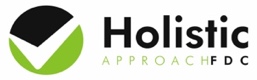 Consultant Visit NoteChild Name:                                                                                                                                                      Date:                                                       Comment : Consultant Name: Email: Phone: Consultant Visit NoteChild Name:                                                                                                                                                      Date:     Comments: Consultant Name: Email: Phone:Consultant Visit NoteChild Name:                                                                                                                                                      Date:        Comments: Consultant Name: Email: Phone: